.Intro: 16 counts, begin dance on vocalsSequence:  A, B, A, B, 16 ct tag, B (24 cts) Restart,  B, EndingPart A:  32 countsVINE R WITH TURNS, BEHIND SIDE CROSSVINE L WITH TURNS, BEHIND SIDE CROSSMAMBO FORWARD, MAMBO BACK, MAMBO SIDE TO SIDE (12:00)ROCK RECOVER TURN R, STEP LOCK STEPPart B:  32 CountsSWAY R/L, SIDE TOGETHER SIDE, SWAY L/R SIDE TOGETHER SIDESAILORS IN PLACE RL, STEP LOCK STEP BACK, TRIPLE TURN L ½SWAY R/L, SIDE TOGETHER SIDE, SWAY L/R SIDE TOGETHER SIDESAILORS IN PLACE RL, STEP LOCK STEP BACK, TRIPLE TURN L ½Repeat A, BTag:  First 16 counts of Part AVINE R WITH TURNS, BEHIND SIDE CROSSVINE L WITH TURNS, BEHIND SIDE CROSSRepeat Part B, first 24 countsSWAY R/L, SIDE TOGETHER SIDE, SWAY L/R SIDE TOGETHER SIDESAILORS IN PLACE RL, STEP LOCK STEP BACK TWICESWAY R/L, SIDE TOGETHER SIDE, SWAY L/R SIDE TOGETHER SIDERestart at beginning of Part BRepeat Part BENDING:  24 countsSWAY R/L, SIDE TOGETHER SIDE, SWAY L/R SIDE TOGETHER SIDEVINE R WITH TURNS, BEHIND SIDE CROSSVINE L WITH TURNS, BEHIND SIDE CROSSContacts:-Karla George-Petkovich, Birmingham, AL kgeopet@yahoo.comJackie Tally, Birmingham, AL jgtally@aol.comSober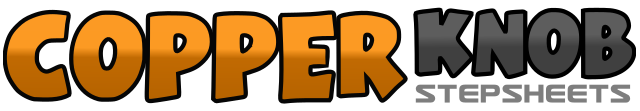 .......Count:64Wall:1Level:Phrased Improver.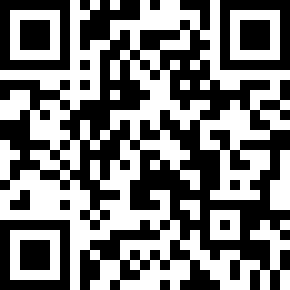 Choreographer:Karla George-Petkovich & Jackie Tally (USA) - March 2013Karla George-Petkovich & Jackie Tally (USA) - March 2013Karla George-Petkovich & Jackie Tally (USA) - March 2013Karla George-Petkovich & Jackie Tally (USA) - March 2013Karla George-Petkovich & Jackie Tally (USA) - March 2013.Music:Sober - Little Big Town : (Album: Pontoon - iTunes)Sober - Little Big Town : (Album: Pontoon - iTunes)Sober - Little Big Town : (Album: Pontoon - iTunes)Sober - Little Big Town : (Album: Pontoon - iTunes)Sober - Little Big Town : (Album: Pontoon - iTunes)........1-3Step R side, step L behind R, turn ¼ R and step forward (3:00)4-5Step L forward, turn ½ R (weight to R) (9:00)6, 7&8Turn ¼ R and step L to side (12:00), step R behind L, step L side, cross R over L1-3Step L side, cross R behind L, turn ¼ L and step  forward (9:00)4-5Step R forward, turn ½ L (weight to L) (3:00)6, 7&8Turn ¼ L and step R side (12:00), step L behind R, step R side, cross L  over R1&2Rock R forward, recover to L, step R back3&4Rock L back, recover to R, step L forward5&6Rock R side, recover to L, step R in place (weight on R)7&8Rock L side, recover to R, step L in place (weight to L)1&2Rock R forward, recover L turning ½ R, step R forward to 6:003&4Step L forward, lock R behind L, step L forward5&6Rock R forward, recover L turning ½ R, step R forward to 12:007&8Step L forward, lock R behind L, step L forward 12:001-2Step R side (hips R) step L side (hips L) 12:003&4Chasse side RLR5-6Step L side (hips L) step R side (hips R)7&8Chasse side LRL1&2Step R behind L, rock L side, step R side (12:00)3&4Step L behind R, rock R side, step L side5&6Step R back, cross L over R, step R back7&8Triple turn ½ L stepping LRL to face 6:001-3Step R side (hips R) step L side (hips L) 6:003&4Chasse side RLR5-6Step L side (hips L) step R side (hips R)7&8Chasse side LRL1&2Step R behind L, rock L side, step R side (6:00)3&4Step L behind R, rock R side, step L side5&6Step R back, cross L over R, step R back7&8Triple turn ½ L stepping LRL to face 12:001-3Step R side, step L behind R, turn ¼ R and step forward (3:00)4-5Step L forward, turn ½ R (weight to R) (9:00)6, 7&8Turn ¼ R and step L to side (12:00), step R behind L, step L side, cross R over L1-3Step L side, cross R behind L, turn ¼ L and step  forward (9:00)4-5Step R forward, turn ½ L (weight to L) (3:00)6, 7&8Turn ¼ L and step R side (12:00), step L behind R, step R side, cross L1-2Step R side (hips R), step L side (hips L) (12:00)3&4Chasse side RLR5-6Step L side (hips L), step R side (hips R)7&8Chasse side LRL1&2Step R behind L, rock L side, step R side3&4Step L behind R, rock R side, step L side5&6Step R back, cross L over R, step R back7&8Step L back, cross R over L, step L back1-3Step R side (hips R), step L side (hips L)3&4Chasse side RLR5-7Step L side (hips L), step R side (hips R)7&8Chasse side LRL1-4Step R side (hips R) step L side (hips L) 12:003&4Chasse side RLR5-6Step L side (hips L) step R side (hips R)7&8Chasse side LRL1-4Step R side, step L behind R, turn ¼ R and step forward (3:00)4-6Step L forward, turn ½ R (weight to R) (9:00)6, 7&8Turn ¼ R and step L to side (12:00), step R behind L, step L side, cross R over L1-4Step L side, cross R behind L, turn ¼ L and step  forward (9:00)4-5Step R forward, turn ½ L (weight to L) (3:00)6, 7&8Turn ¼ L and step R side (12:00), step L behind R, step R side, cross L over R